	Change Grow Live Bromley – Referral Form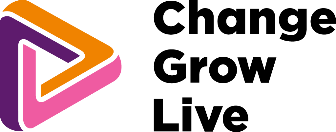 If you have any questions about the form or want to discuss a potential referral please do not hesitate to contact us on 0208 289 1999 or out of hours SPOC 07738802713  Please send all referrals to admin.bromley@cgl.cjsm.net or referrals.bromley@cgl.org.ukSubstance use:Method of use:Any risks/safeguarding concerns:Referrer’s details:Name:Gender: Male  Female OtherDOB:DOB:Nationality:Ethnicity:Ethnicity:Address:Telephone:Mobile:Email address:Next of kin details:Has client consented to the referral being made?  Yes	 No  Yes	 No  Yes	 No  Yes	 NoPreferred method of contact: Telephone  Text  Email  Letter  Telephone  Text  Email  Letter  Telephone  Text  Email  Letter  Telephone  Text  Email  Letter Substance 1:Substance 2:Substance 3:Inject:  Oral:Smoke:Sniff: Other (please specify): NameOrganisationAddressTelMobileEmail addressDate